ΔΙΑΝΟΜΗ ΒΟΗΘΗΜΑΤΟΣ ΛΟΓΑΡΙΑΣΜΟΥ ΑΛΛΗΛΕΓΓΥΗΣ Β΄ ΦΑΣΗΣ ΠΑΝΔΗΜΙΑΣΣε υλοποίηση της από 9.12.2020 απόφασης του ΔΣ του ΔΣΑ για τη διάθεση ποσού από το λογαριασμό αλληλεγγύης του ΔΣΑ για την καταβολή στους συναδέλφους ειδικού οικονομικού βοηθήματος, με κοινωνικά και οικονομικά κριτήρια, για στήριξη των ασθενέστερων συναδέλφων, 100€ για τους ασκούμενους δικηγόρους και 200€ για τους δικηγόρους, με τα κάτωθι κριτήρια:Το προς διανομή ποσό θα χορηγείται σε κάθε κατηγορία με την ιεράρχηση όπως κάτωθι αναφέρεται μέχρις εξαντλήσεως των δικαιούχων της κάθε κατηγορίας και αν εξαντληθεί σε κάποια κατηγορία, οι δικαιούχοι θα είναι αυτοί που έχουν το χαμηλότερο εισόδημα.(i) Βοήθημα 200€ ανά συνάδελφο θα διανεμηθεί  ανά κατηγορία με τα κάτωθι κριτήρια:Α) Πολύτεκνοι ( 4 τέκνα και άνω), ΑΜΕΑ (όσοι έχουν υποβάλλει σχετική δήλωση στο σύλλογο), ανεξαρτήτως εισοδήματος.Β) Τρίτεκνοι με ΑΤΟΜΙΚΟ εισόδημα μέχρι και 30.000 ευρώ.Γ) Γονείς δύο τέκνων με ΑΤΟΜΙΚΟ εισόδημα μέχρι και 20.000 ευρώΔ) Γονείς ενός τέκνου με ΑΤΟΜΙΚΟ εισόδημα μέχρι και 15.000 Ε) Συνάδελφοι άνευ τέκνων με βάση το ΑΤΟΜΙΚΟ εισόδημα. Σημειώνουμε ότι ως τέκνα λογίζονται μόνον τα προστατευόμενα κατά το χρόνο υποβολής της αίτησης μέλη και ως εισόδημα λογίζεται το καθαρό φορολογητέο ατομικό εισόδημα, όπως εμφαίνεται στο εκκαθαριστικό τους φορολογικού έτους 2019.(ii) Βοήθημα 100€ ανά ασκούμενο δικηγόρο (και μέχρις εξαντλήσεως ποσού 100.000 € του άνω λογαριασμού), με σειρά από το χαμηλότερο στο υψηλότερο εισόδημα.(iii) Εξαιρούνται της διανομής: Α) όσοι τελούν σε αναστολή, όσοι βρίσκονται στο εξωτερικό είτε λόγω σπουδών είτε λόγω εργασίας, οι βουλευτές, ευρωβουλευτές και όσοι είναι ειδικοί συνεργάτες σε βουλευτές, Υπουργεία, Δήμους,  Περιφέρειες, Ανεξάρτητες Αρχές κλπ, οι έμμισθοι που έχουν ενεργό σύμβαση έμμισθης εντολής, όσοι έχουν άλλη επιτρεπτή κατά νόμο έμμισθη σχέση, όσοι λαμβάνουν προσωρινή ή οριστική σύνταξη, και όσοι δεν έχουν καταβάλει εισφορές στο Σύλλογο από το 2012 έως και 2018 (ήτοι, προϋπόθεση για τη λήψη του επιδόματος είναι η καταβολή εισφορών – ετήσιας συνδρομής μέχρι και το 2018). Ειδικώς για τους ασκούμενους δικηγόρους εξαιρούνται όσοι υπηρετούν τη στρατιωτική τους θητεία, διαμένουν στο εξωτερικό για σπουδές.Β) Οι συνάδελφοι  που είναι συγχρόνως δικαιούχοι του ειδικού διανεμητικού λογαριασμού ασκουμένων και νέων δικηγόρων (ΕΔΛΝΔ).Οι σχετικές αιτήσεις και τα απαιτούμενα δικαιολογητικά (θα υποβάλλονται μόνο μέσω ειδικής εφαρμογής στο portal.olomeleia.gr  (καρτέλα Αιτήσεις), από  αύριο 12.12.2020 μέχρι την 18.12.2020 και ώρα 24:00.Σημειώνουμε ότι θα πραγματοποιηθεί έλεγχος για την ακρίβεια των δηλούμενων στοιχείων σε όσους λάβουν το άνω χορήγημα.Διαδικασία-ΔικαιολογητικάΣτην αίτηση, που αποτελεί  και υπεύθυνη δήλωση για την ακρίβεια των στοιχείων που αναγράφονται σε αυτή, και  θα υποβάλλεται ηλεκτρονικά μέσω της πλατφόρμας portal.olomeleia ,θα συμπληρώνονται από τους αιτούντες/αιτούσες τα απαιτούμενα πεδία.Στο πεδίο εισόδημα δηλώνεται το ποσό που αναφέρεται ως «ΣΥΝΟΛΙΚΟ ΕΙΣΟΔΗΜΑ» στον πίνακα Γ2 του εκκαθαριστικού σημειώματος του φορολογικού έτους 2019 (βλ. παράδειγμα). Συμπληρώνεται το ατομικό εισόδημα και όχι το οικογενειακό εισόδημα.Στο πεδίο αριθμός τέκνων συμπληρώνεται ο πραγματικός αριθμός των τέκνων-προστατευόμενων μελών. Ο αριθμός αυτός θα πρέπει να ταυτίζεται με τον αριθμό προστατευόμενων μελών, όπως αναφέρεται στο σχετικό πεδίο  του εκκαθαριστικού σημειώματος του φορολογικού έτους 2019 (βλ. παράδειγμα). Σε περίπτωση που μεταξύ του χρονικού διαστήματος της υποβολής φορολογικής δήλωσης για το έτος 2019 και της υποβολής της παρούσας μεσολάβησε η γέννηση τέκνου/τέκνων που δεν αναφέρεται στο εκκαθαριστικό του έτους 2019, θα πρέπει να προσκομισθεί πέραν του εκκαθαριστικού του έτους 2019 και ληξιαρχική πράξη γέννηση του τέκνου/των τέκνων εντός του έτους 2020.Οι ασκούμενοι δικηγόροι που ετύγχαναν προστατευόμενα μέλη κατά το έτος 2019, στερούνται ατομικών εισοδημάτων και ως εκ τούτου δεν υπέβαλλαν φορολογική δήλωση για το φορολογικό έτος 2019,  θα πρέπει να προσκομίσουν εκκαθαριστικό του έτους αυτού του γονέα/των γονέων τους καθώς και υπεύθυνη δήλωση αυτού (πατρός ή μητρός) ότι έχουν την ιδιότητα του προστατευόμενου μέλους του δηλούντος. Στο πεδίο ατομικό εισόδημα, εφόσον στερούνται ατομικών εισοδημάτων κατά το φορολογικό έτος 2019  θα πρέπει να συμπληρώσουν το σχετικό πεδίο  της αίτησης με τον αριθμό «0» (μηδέν).Ως σημειώθηκε ανωτέρω απαραίτητη είναι η μεταφόρτωση στο πεδίο «επισύναψη δικαιολογητικών» της φόρμας αίτησης του portal.olomeleia, των εξής εγγράφων:Εκκαθαριστικό φορολογικού έτους 2019Ληξιαρχική  Πράξη Γέννησης τέκνου/τέκνων που γεννήθηκαν εντός του έτους 2020 ΕΦΟΣΟΝ δεν εμφαίνονται ως προστατευόμενα μέλη στο εκκαθαριστικό φορολογικού έτους 2019.Για τους ασκούμενους δικηγόρους που ετύγχαναν προστατευόμενα μέλη κατά το έτος 2019, στερούνται εισοδημάτων και ως εκ τούτου δεν υπέβαλλαν φορολογική δήλωση για το φορολογικό έτος 2019: α) Υπεύθυνη Δήλωση ενός εκ των γονέων ή του γονέα ότι ο αιτών/η αιτούσα τυγχάνει προστατευόμενο μέλος του υπευθύνου Δηλούντος και στερείται ατομικών εισοδημάτων. Στην Υ.Δ. να αναφέρεται και ο ΑΜΚΑ του προστατευμένου μέλους – αιτούντος. Η υπεύθυνη δήλωση θα πρέπει είτε να έχει εκδοθεί μέσω gov.gr είτε να φέρει βεβαίωση της γνησιότητας της υπογραφής του δηλούντος από αρμόδιο κατά το νόμο όργανο (Κ.Ε.Π, Αστυνομική Αρχή κλπ)β) Εκκαθαριστικό Εισοδήματος φορολογικού έτους 2019 του γονέα/των γονέων στο οποίο θα εμφαίνεται ο ΑΜΚΑ αυτών στο πεδίο 846 επ. του Εκκαθαριστικού των γονεων/του γονέα.Λογαριασμός IBAN και Τράπεζα που να προκύπτει το όνομα του δικαιούχου. Είναι πιθανόν όσοι δηλώσουν λογαριασμό άλλο πλην της Πειραιώς να έχουν valeur 1 με 2 μέρες.ΠΑΡΑΔΕΙΓΜΑΤΑ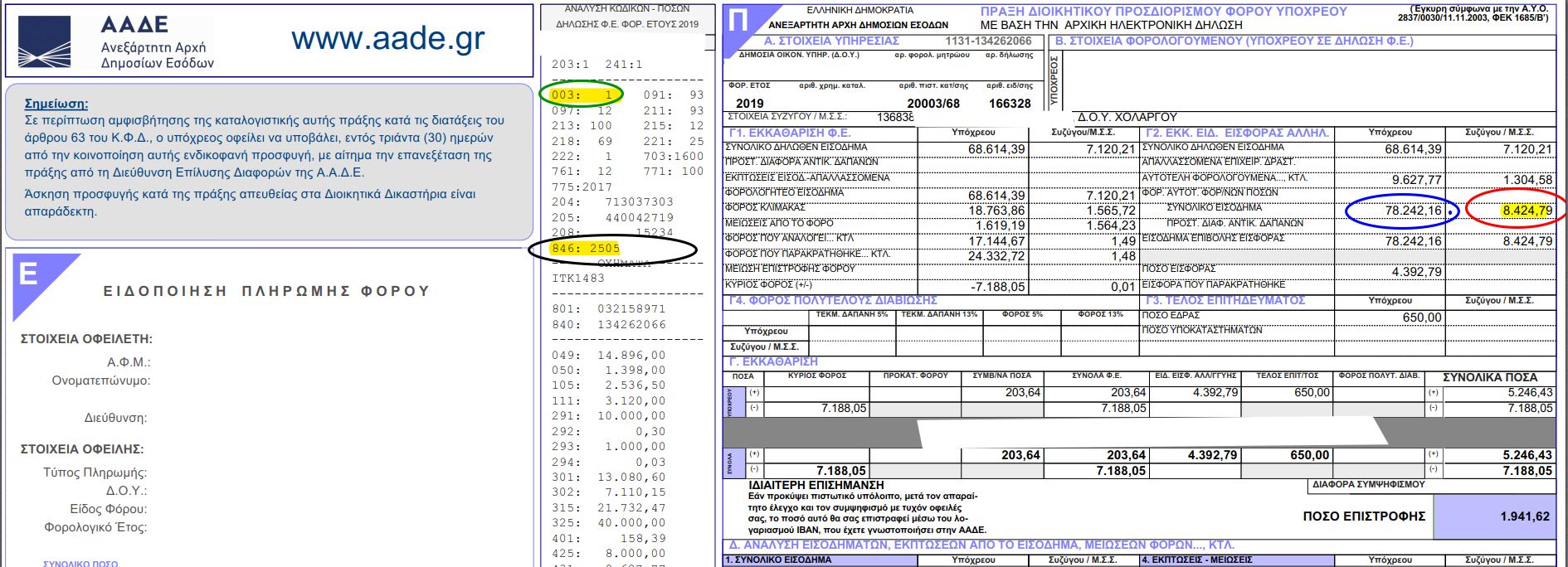 Παράδειγμα 1:Γυναίκα Δικηγόρος, η οποία τυγχάνει έγγαμος με δύο τέκνα κατά το έτος 2020, ένα εκ των οποίων γεννήθηκε κατά το έτος 2017 και το έτερο κατά το έτος 2020. Συμπληρώνει στην αίτηση στο πεδίο «ΕΙΣΟΔΗΜΑ» το καθαρό ατομικό της εισόδημα όπως εμφαίνεται στον πίνακα Γ.2. του εκκαθαριστικού φορ. Έτους 2019 (ΚΟΚΚΙΝΟΣ ΚΥΚΛΟΣ ως άνω). Στο πεδίο «ΑΡΙΘΜΟΣ ΤΕΚΝΩΝ» συμπληρώνει τον αριθμό «2». Δεδομένου όμως ότι εκ του εκκαθαριστικού του έτους 2019 προκύπτει μόνο ένα προστατευόμενο μέλος (ΠΡΑΣΙΝΟΣ ΚΥΚΛΟΣ ως άνω) θα πρέπει να επισυνάψει και ληξιαρχική πράξη γέννησης του τέκνου που γεννήθηκε κατά το έτος 2020. Εν προκειμένω, δεδομένου του ύψους του καθαρού εισοδήματος της και του αριθμού των τέκνων εντάσσεται στις προς επιδότηση κατηγορίες (κατηγορία Γ, ως άνω εν προκειμένω), εφόσον το συνολικό προς διάθεση ποσό  δεν εξαντληθεί σε κάποια από τις προγενέστερες κατηγορίες  (Α και Β).Παράδειγμα 2:Εάν ο υποβάλλων το πιο πάνω εκκαθαριστικό ετύγχανε άντρας Δικηγόρος έγγαμος πατέρας ενός τέκνου δεν θα εδικαιούτο του επιδόματος ούτε θα εντασσόταν σε προς επιδότηση κατηγορία. Τούτο διότι ως πατέρας ενός προστατευόμενου μέλους (ΠΡΑΣΙΝΟΣ ΚΥΚΛΟΣ ως άνω) έχει καθαρό ατομικό εισόδημα μεγαλύτερο των 15.000 ευρώ (ΜΠΛΕ ΚΥΚΛΟΣ ως άνω)Παράδειγμα 3:Ασκούμενος Δικηγόρος, ο οποίος τύγχανε προστατευόμενο μέλος γονέα που φορολογείται βάσει του ως άνω εκκαθαριστικού του έτους 2019. Θα πρέπει να επισυνάψει το σχετικό εκκαθαριστικό των γονέων του καθώς και αποδεικτικό ΑΜΚΑ. Ο αριθμός ΑΜΚΑ αυτού θα πρέπει να είναι ο αναφερόμενος στο εν λόγω εκκαθαριστικό (ΜΑΥΡΟΣ ΚΥΚΛΟΣ ως άνω). Στο πεδίο «ΕΙΣΟΔΗΜΑ» θα πρέπει να δηλώσει τον αριθμό «0» (ΜΗΔΕΝ)